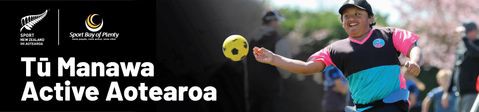 Fast Fund applicationTū Manawa Active AotearoaAbout your organisation***This pdf is available to help applicants prepare their application. Please complete and submit your application using the online form.Organisation name *Organisation website/social media account *Tell us about the purpose of your organisation and what you do *0/150What 'type' of organisation are you? * Incorporated society/ charitable trust/ social enterprise/ regional or local council/ for-profit organization/ primary-intermediate school-kura/secondary school – wharekura/ tertiary education – wānanga/ marae – hapū – iwi - MāoriIf relevant, what is your New Zealand Business Number (NZBN) or Incorporated Society NumberName and contact details of person submitting the application (e.g. Chairperson, CEO etc.) *First Name	Last NameEmail *example@example.comPhone Number *Area Code	Phone NumberRole in organisation *Is your organisation GST registered? * Yes/noGST number *Organisation's bank account name *Organisation's bank account number *Application for fundsProject summary – what will this grant enable for your target group? E.g this funding will enable us to purchase balls for tamariki to use before and after school in an open play setting – currently our equipment is all broken and worn *0/250What type of physical activity does your programme involve? * Play, active recreation, sport?Is this application being submitted for a project that is provided in a kaupapa Māori context? Yes/NoWill the project be delivered in te reo Māori? Not at all/ Mix of Māori and English/ All in te reo MāoriProposed start date *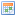 Day	Month	YearProposed end date *Day	Month	YearIs this a new, existing or modified/expanded project or programme * New/ Exisitng/ Modified or expandedWhat setting/s will your project take place in? * Community setting/s/ Primary or intermediate schools/ Secondary schools – Wharekura/ Tertiary education – wananga/ Marae/ Home setting/ OtherIf any part of your project is to be delivered in schools/kura please advise when * Not in schools/ in class time/ out of class timeIf in-class time, application needs to be accompanied by checklist (to be uploaded)Identify who your project aims to positively impact on (select all that apply) *Tamariki (children 5-11) Rangatahi (young people 12-18) Young women (19-24)Disabled children or young peopleHow do you know this project is needed? (i.e. who have you spoken to? What evidence or insights do you have?) *0/250What are the key changes (outcomes) your programme is trying to bring about in the people and/or the communities you are working with? (name up to 3 outcomes) *0/250Taking the outcomes above, how will you know you will have achieved them, what evidence will you be able to provide against this? *0/250What is the total cost of your project? *What amount are you applying for from Tū Manawa Active Aotearoa? *If there is a difference in the total costs and the amount you are requesting, how do you intend to fund the outstanding amount? *0/100Conditions of ApplicationI confirm that I am authorised to submit this application on behalf of the organisation, and that our directors and/or trustees and/or treasurer are aware of and support this submission. *I have read the “Tū Manawa Active Aotearoa Community Guidelines 2020-2021”. *I will comply with the requirements set out in the“Protecting your information”section of the Tū Manawa Active Aotearoa Community Guidelines 2020-2021” and have advised my organisations’ Directors,Trustees and/or committee members of the information in that section *I confirm that information in this application is correct, and that any amount we receive as a result of this application will be used solely for the purposes specified in this application. *I acknowledge that Sport NZ/Sport Bay of Plenty has the right to audit the information provided in this application and the use of any funds granted. I will provide full cooperation in the event of such an audit being undertaken. *   Submit	